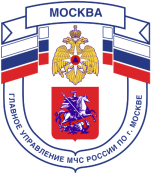 Главное управление МЧС России по г. МосквеУправление по Новомосковскому и Троицкому АО1 региональный отдел надзорной деятельности142784, г. Москва, пос. Сосенское, п. Газопровод, д. 18, корп. 1тел.+7(495)870-60-74, email:unitao.1rond@yandex.ruПАМЯТКА «Безопасность на воде»Одна из важнейших для человечества, но в то же времясмертельно опасная  для жизни стихия — вода. Она требует к себе уважения и соответствующего обращения. Вода не любит людей недисциплинированных и наказывает тех, кто пренебрегает правилами обращения с нейВ жаркие дни, чтобы сохранить свою жизнь и здоровье следуйте следующим правилам:Купайтесь только на оборудованных пляжах.Знак    «Купание    запрещено» обозначает,  что купаться в этом месте опасно для здоровья и жизни.Купаться в штормовую погоду не рекомендуется. Но если ненастье застало вас в воде, постарайтесь как можно быстрее вернуться на сушу.Не входите в воду в нетрезвом виде.Заплывать на глубину можно только в том случае, если вы умеете хорошо плавать.Не отпускайте маленьких детей одних находиться в воде.Не ныряйте со скалистых обрывов в необорудованных специально для этого местах.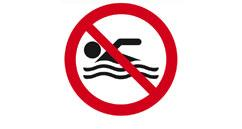 Единый телефон вызова пожарных и спасателей –101, 112Порядок вызова пожарных и спасателей с операторов сотовой связиБилайн, Мегафон и МТС-112; Скайлинк-01Единый телефон доверия ГУ МЧС России по г. Москве: +7(495) 637-22-22mchs.qov.ru – официальный интернет сайт МЧС России